I can play…I can play…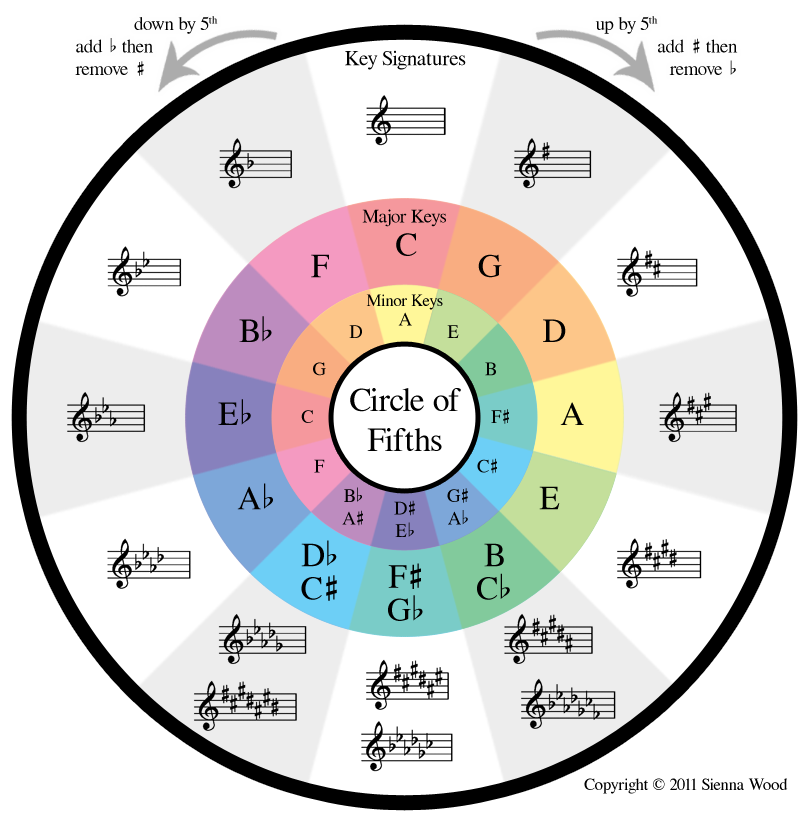 Key signatureC majorA minorG majorE minorD majorB minorA majorF# minorE majorC# minorB majorG# minorF# / Gb majorEb minorC# / Db majorBb minorAb majorF minorEb majorC minorBb majorG minorF majorD minorScaleKey signatureC majorA minorG majorE minorD majorB minorA majorF# minorE majorC# minorB majorG# minorF# / Gb majorEb minorC# / Db majorBb minorAb majorF minorEb majorC minorBb majorG minorF majorD minor